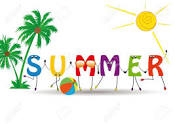 Welcome to Pre-K at St. Casimir Catholic School Dear Incoming Pre-K4 Parents,Ms. Spence and Mrs. Erpelding would like to welcome you to Pre-k at St. Casimir Catholic School! In September, your child will complete an important milestone in their life; the first day of preschool. We are looking forward to working with your child next year. Our days and weeks will be filled with many wonderful experiences and opportunities to learn and grow.  We are so excited that you will be part of our “St. Casimir Catholic School” family.We are thrilled to be your child’s teachers and are excited for our journey ahead. During the year you will see tremendous progress in all areas of your child’s development including social emotional learning, linguistics, cognitive skills, and more. As an incoming Pre-K4 student your first assignment is to continue to exercise your skills. Please purchase a Pre-K workbook to practice math and reading readiness skills. We recommend “My World: Get Ready for Pre-K Workbook”. We also provided a list of suggested summer reading books. Have a wonderful summer! We can’t wait to see you at Cubby Conferences! Very Respectfully,Mrs. Erpelding and Ms. SpencePreK Readiness WorkbookMy World: Get Ready for Pre-K Workbook: Scholastic Early Learners. ISBN -- 978-1338531848Suggested Summer ReadingRhyming Books:Brown Bear, Brown Bear, What Do You See? by Bill Martin, Jr.There’s a Wocket in My Pocket! by Dr. SeussLlama Llama Red Pajama by Anne DewdneySheep in a Jeep by Nancy E. ShawAlphabet Books:Chicka Chicka Boom Boom by Bill Martin, Jr. and John ArchibaltEating the Alphabet by Lois ElhertDr. Seuss’s ABC by Dr. SeussLMNO Peas by Keith BakerMath Books:Chicka Chicka 1, 2, 3 by Bill Martin, Jr. and Michael SampsonMouse Shapes by Ellen WalshHow Do Dinosaurs Count to Ten by Jane YolenTen Black Dots by Donald Crews